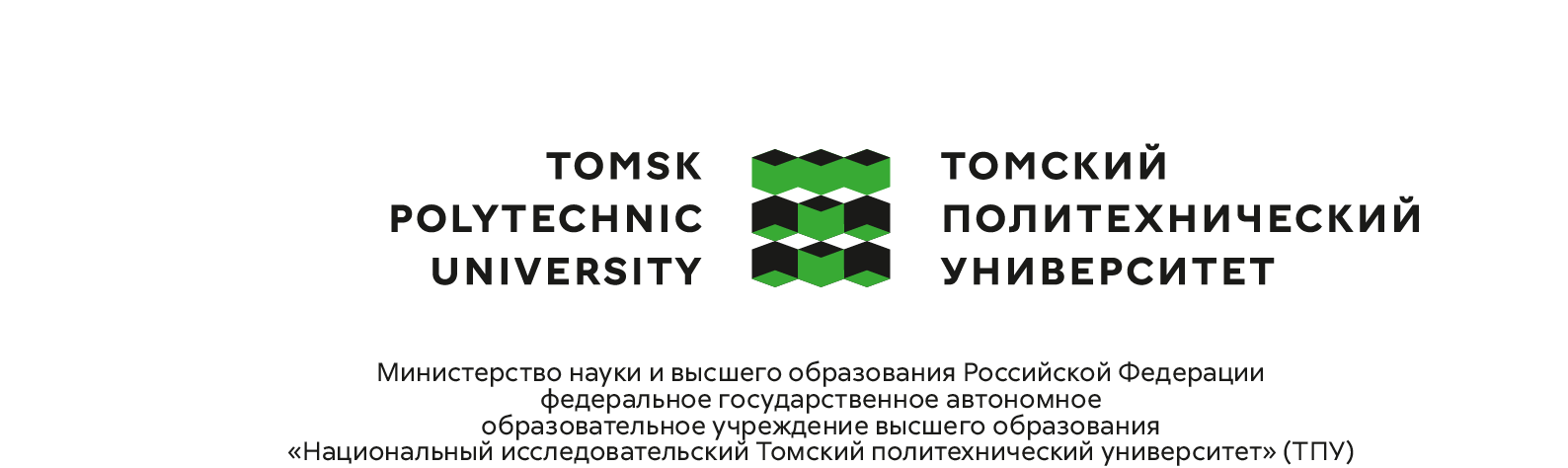 Бизнес-школаНаправление подготовки 27.03.05 ИнноватикаООП/ОПОП Предпринимательство в инновационной деятельности ВЫПУСКНАЯ КВАЛИФИКАЦИОННАЯ РАБОТА БАКАЛАВРАУДК ОбучающийсяРуководитель ВКРКОНСУЛЬТАНТЫ ПО РАЗДЕЛАМ:По разделу «Социальная ответственность»НормоконтрольДОПУСТИТЬ К ЗАЩИТЕ:Томск – 2024 г.Тема работыуказывается тема ВКРГруппаФИОПодпись Дата3Н01Иванова А. И.ДолжностьФИОУченая степень,званиеПодписьДатаДолжностьФИОУченая степень, званиеПодписьДатаст. преподавательФеденкова А. С.-ДолжностьФИОУченая  степень, званиеПодписьДатаэкспертВельш А. В.-Руководитель ООП/ОПОП, должностьФИОУченая степень,званиеПодписьДатадоцент Калашникова Т. В.к.т.н.,доцент